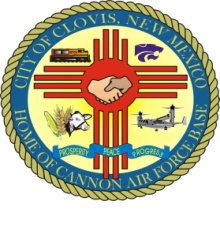 AGENDAPLANNING/ZONING COMMISSION BERT CABINESS GOVERNMENT CENTER3:00 pm March 11, 2015ROUTINE MATTERSDeclare a QuorumApproval of Agenda Approval of Minutes of January 14, 2015 (Pgs 1-10)OLD BUSINESSNEW BUSINESSREPLAT APPROVAL OF LOT 5, BLOCK 4 OF THE RIERSON ADDITION, CITY OF CLOVIS, CURRY COUNTY, NEW MEXICO.  SAID TRACT CONTAINS 0.491 ACRES OF LAND.Name of Owner/Applicant:  Robert C. Lydick of LYDICK ENGINEERS & SURVEYORS, 205 E 2nd Street, Clovis, NM 88101Name of Owner(s) Christine Robles-Dodge, Antonio Rios Jr. and Tommy Robles of 1617 Hammet Street, Clovis, NM 88101 (Pgs 11-21)ZONE CHANGE APPROVAL FROM [RS] – RESIDENTIAL SINGLE-FAMILY DISTRICT TO [NC-C1] – NEIGHBORHOOD CONSERVATION PREFABRICATED CARPORT DISTRICT.  SAID ZONE CHANGE TO INCLUDE LOTS 1-11, BLOCK 7 AND LOTS 1, 15-23, BLOCK 8 OF THE WESTERN HILLS ADDITION.  (Address of Zone Change:  1940 Cameo  Street)Name of Owner/Applicant: Mary Van Noske of 1940 Cameo Street, Clovis, NM 88101Percentage of Protest:  0% (Pgs 22-29)1V.	REPORTS OF COMMITTEES, OFFICERS AND COMMISSIONRURAL SUBDIVISIONS     FUTURE AGENDA ITEMADJOURNMENT STUDY SESSIONDATE AND TIME OF NEXT SCHEDULED MEETING OF THE PLANNING AND ZONING COMMISSION – APRIL 8, 2015 at 3:00 P.M. ASSEMBLY ROOM, MUNICIPAL BUILDING.If you are an individual with a disability who is in need of a reader, amplifier, qualified sign language interpreter, or any other form of auxiliary aid or service to attend or participate in the hearing or meeting, please contact the City Clerk at 321 Connelly at least one week prior to the meeting or as soon as possible.  Public documents, including the agenda and minutes can be provided in various accessible formats.  Please contact the City Clerk at 321 Connelly if a summary or other type of accessible format is needed.  